Your recent request for information is replicated below, together with our response.I'm looking for information regarding the number of reports made to police concerning accidents along the new Sauchiehall cycle lane which runs from Charing Cross to Rose Street. Would you be able to provide me with the number of accidents involving bicycles and pedestrians along Sauchiehall Avenue since its completion in September 2019?And could you also provide me with the number of reports relating to accidents between automobiles and pedestrians on the same stretch of the street?A search of our police systems has been concluded and I can advise there have been 0 reports made to Police Scotland regarding collisions between bicycles and pedestrians or automobiles and pedestrians for location and times above. If you require any further assistance please contact us quoting the reference above.You can request a review of this response within the next 40 working days by email or by letter (Information Management - FOI, Police Scotland, Clyde Gateway, 2 French Street, Dalmarnock, G40 4EH).  Requests must include the reason for your dissatisfaction.If you remain dissatisfied following our review response, you can appeal to the Office of the Scottish Information Commissioner (OSIC) within 6 months - online, by email or by letter (OSIC, Kinburn Castle, Doubledykes Road, St Andrews, KY16 9DS).Following an OSIC appeal, you can appeal to the Court of Session on a point of law only. This response will be added to our Disclosure Log in seven days' time.Every effort has been taken to ensure our response is as accessible as possible. If you require this response to be provided in an alternative format, please let us know.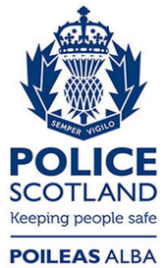 Freedom of Information ResponseOur reference:  FOI 23-0735Responded to:  14 April 2023